Do sešitu si napiš nadpis EASTER (Velikonoce), nakresli podobné obrázky a ke každému napiš příslušné slovíčko. Nebo můžeš tabulku s obrázky vystřihnout a do sešitu nalepit.Vybarvi vajíčka.Připoj obrázek ke slovíčku.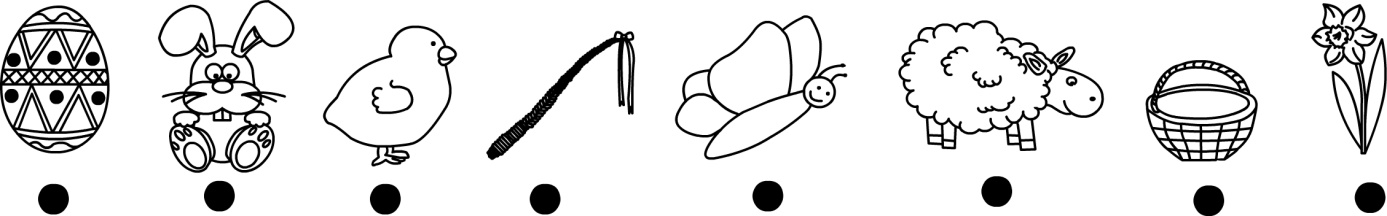 Doplň slovem, kolik věcí je na obrázku.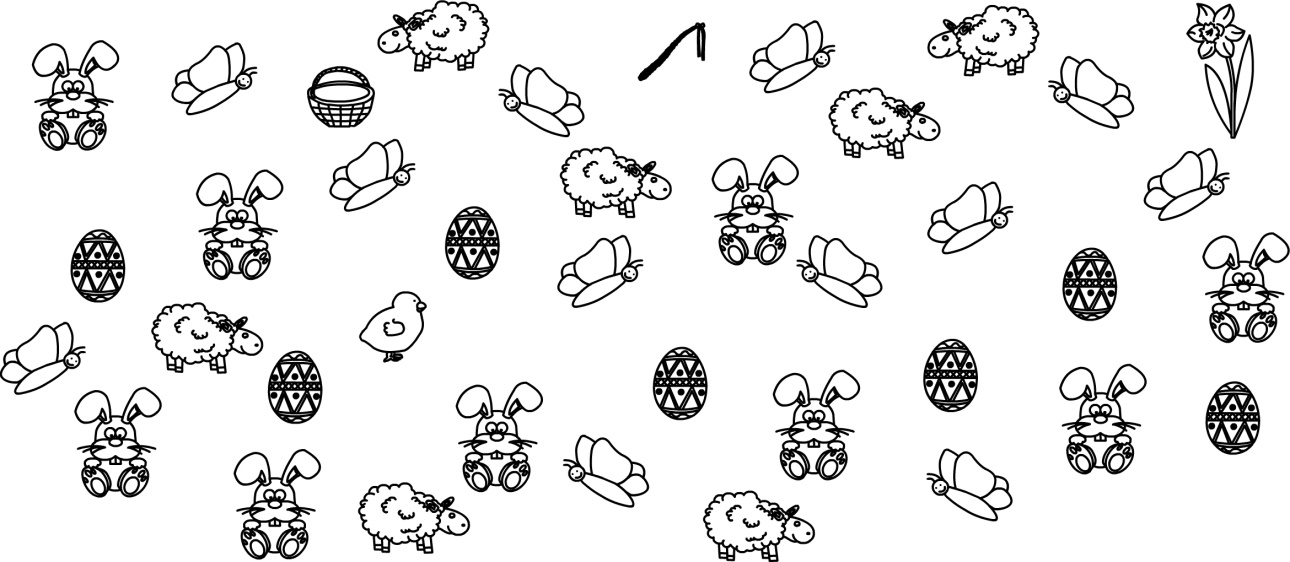 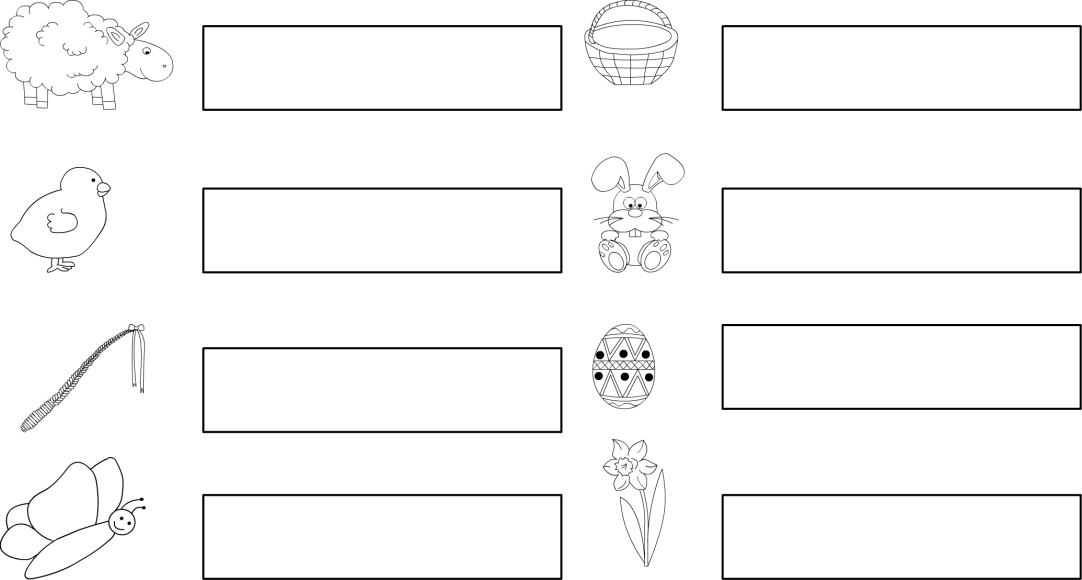 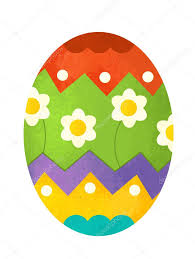 easter egg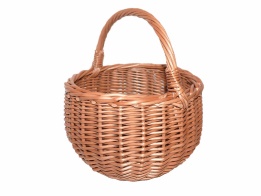 basket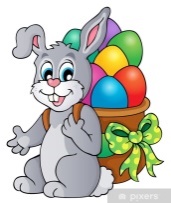 bunny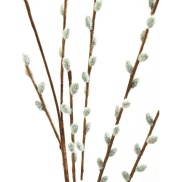 kittens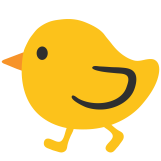 chick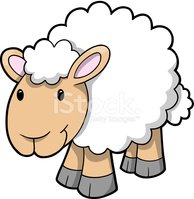 sheep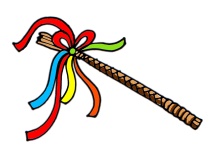 stick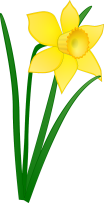 daffodil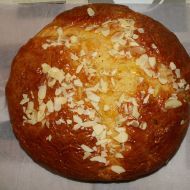 hot cross bun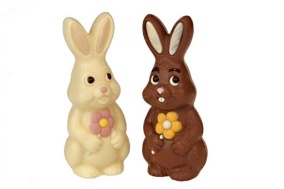 chocolate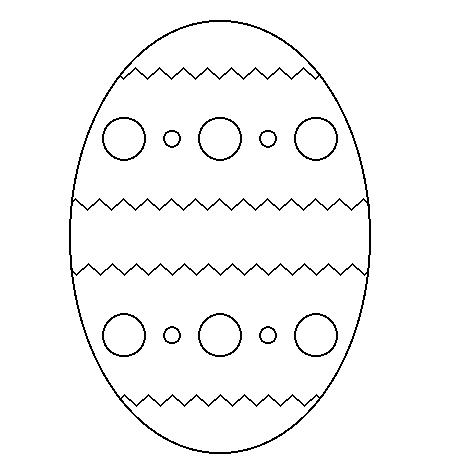 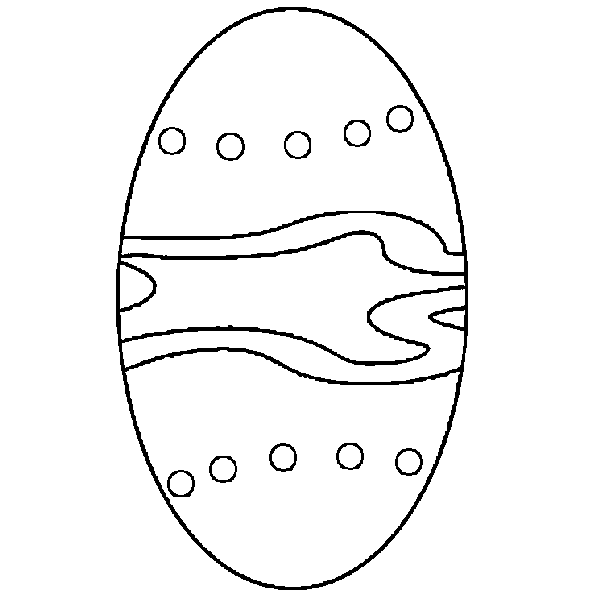 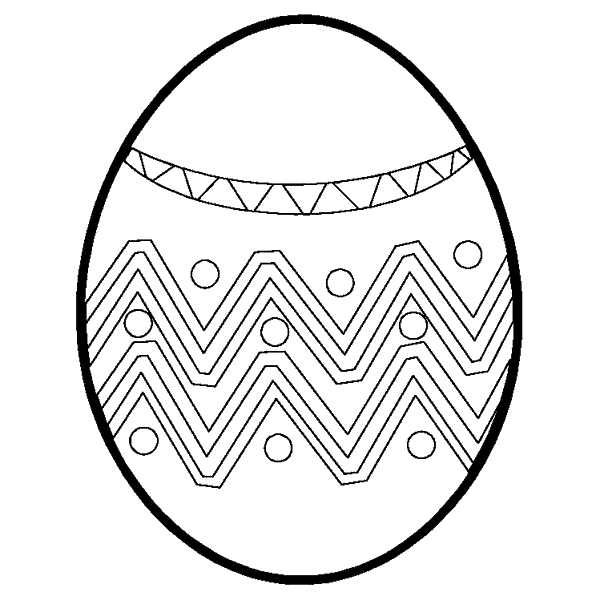 red, yellow and greenblue, pink and orange	purple, brown and whitebunnychickstickeggsheepbasketbutterflydaffodil